Федеральное государственное бюджетное образовательное учреждение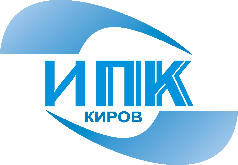  дополнительного профессионального образования «Кировский институт агробизнеса и кадрового обеспечения»  (ФГБОУ ДПО КИППКК АПК)                    Министерство сельского хозяйства и продовольствия Кировской области совместно с ФГБОУ ДПО «Кировский институт агробизнеса и кадрового обеспечения» проводят семинар "Технологические основы производства говядины в мясном скотоводстве".Семинар актуален для руководителей, специалистов зоотехнической и ветеринарной служб сельскохозяйственных организаций, руководителей крестьянских (фермерских) хозяйств.Участие в семинаре – бесплатное.Докладчики – представители Министерства сельского хозяйства и продовольствия Кировской области, Вятской ГСХА, КОГБУ «Кировская областная СББЖ», специалисты сельскохозяйственных предприятий Кировской области.Программа семинараДата проведения семинара: 11 апреля 2018 г. Начало семинара: 09.30 час.Место проведения: г. Киров, ул. Производственная, 20,  ФГБОУ ДПО КИППКК АПКЗаявки участников семинара в срок до 10 апреля направить по телефону/факсу (8332)62-95-87 или по электронной почте umo@ipk43.ru. ВремяТема докладаДокладчик09.30–10.00Регистрация участников семинараАгеенко Любовь Феодосьевна, и.о. зав. кафедрой новых технологий КИППКК АПК10.00-10.10Приветственное словоКиселев Александр Николаевич – начальник отдела развития животноводства и племенного надзора министерства сельского хозяйства и продовольствия Кировской области10.10-10.30Состояние отрасли мясного скотоводстваКузякина Людмила Ивановна – кандидат сельскохозяйственных наук, доцент кафедры разведения, кормления и частной зоотехнии ФГБОУ ВО «Вятская ГСХА»10.30-11.00Основы технологии мясного скотоводстваБочкарева Светлана Анатольевна – зоотехник КОГБУ «ЦСК «Клевера Нечерноземья»11.00-11.15Опыт выращивания молодняка крупного рогатого скота мясного направления при использовании культурных пастбищНеустроева Светлана Васильевна – главный зоотехник-селекционер ОАО «Агрофирма «Немский»11.15-11.35О мерах по обеспечению ветеринарного благополучия в мясном скотоводствеБереснева Ольга Николаевна - начальник отдела организации противоэпизоотических мероприятий и лечебно-профилактической работ КОГБУ «Кировская облСББЖ»11.35-11.55Зарубежная практика ведения мясного скотоводстваУсманова Елена Николаевна – кандидат сельскохозяйственных наук, доцент кафедры разведения, кормления и частной зоотехнии ФГБОУ ВО «Вятская ГСХА»11.55 -12.30Использование семени быков бельгийской бело-голубой породы КРС для скрещивания с коровами молочных породЗахваткин Дмитрий Евгеньевич - генеральный директор ООО «Торговая Компания Пробиотик Киров»